CONVENIO CON DIPUTACION PARA ADHESION A LA CENTRAL DE COMPRAS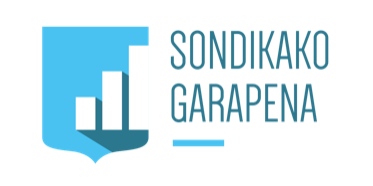 Gestión prioritariaDESCRIPCIÓNEstamos en continuo contacto con la diputación foral de Bizkaia, para poder optimizar nuestros recursos mediante la central de compras.Acciones planteadasLa central de compras la utilizamos para poder compartir servicios con diputación y otros municipios, pudiendo también compartir coste, siempre sin renunciar al mejor servicio para nuestros ciudadanos.seguimiento DEL PROYECTO. ACCIONES A REALIZAR/REALIZADASnº identificativoPRESUPUESTO ASIGNADO